CONTRATO DE PRESTAÇÃO DE SERVIÇOS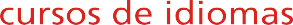 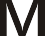 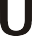 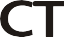 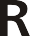 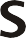 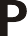 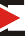 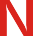 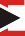 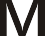 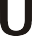 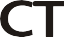 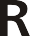 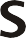 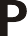 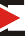 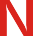 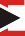 ENSINO DE LÍNGUA ESTRANGEIRADAS PARTESCONTRATANTE  Nome  ________________________ CPF ______________  RG _____________    Endereço ______________________________Tel/Cel _____________________E-mail __________________________________________CONTRATADO: Nome ou razão social: SPECTRUM LINE LANGUE COURSE LTDA.CNPJ 19.070.580/0001-11 Endereço Rua João Basílio, 564, Centro Pouso Alegre Tel/Cel (35) 34234438 – (35)34230303As partes acima identificadas têm, entre si, justo e acertado o presente Contrato de Prestação de Serviços de Ensino de Língua Estrangeira, que será regido pelas cláusulas a seguir:DO OBJETO DO CONTRATOCláusula Primeira: O presente instrumento tem como objeto a prestação dos serviços de ensino do idioma Inglês a ser entregue pelo CONTRATADO ao (à) CONTRATANTE.O CONTRATANTE declara ciência de que, como em qualquer área acadêmica, o sucesso do ensino depende de suas próprias aplicações, dedicação e comprometimento, tanto em aula, como fora delaDA DURAÇÃO DO CURSOCláusula Segunda: O curso será composto de 20 (vinte) AULAS com duração  de 60 (sessenta) minutos. O curso terá início em 02/03/2017 com término em 13/07/2017OuCláusula Segunda: O curso terá prazo de duração indeterminado.DAS MINISTRAÇÕESCláusula Terceira: As sessões serão ministradas no formato online às (dia da semana), no horário das ____ as _____ horas, ressalvando-se o caso de feriados, que serão devidamente compensados, em horário a ser acertado posteriormente, conforme a conveniência das partes.Cláusula Quarta: Na ocorrência de cancelamento de aula pelo CONTRATANTE, este deverá notificar o CONTRATADO com antecedência mínima de 24 (vinte e quatro) horas para que tenha direito a remarcar a aula conforme acordo entre as partes. Caso a notificação aconteça em prazo inferior a 24 horas, a aula será devidamente contabilizada, perdendo o CONTRATANTE o direito de remarcação de horário.Cláusula Quinta: No caso de cancelamento de aula pelo CONTRATADO, o CONTRATANTE deverá ser notificado o mais breve possível e a aula reagendada conforme acordo entre as partes.Cláusula Sexta: A inadimplência do CONTRATANTE por mais de (01) mês autoriza a rescisão contratual, ensejando a aplicação de multa de uma parcela do curso, gerando assim o débito da parcela inadimplente mais a multa no valor de uma parcela do curso. As mesmas podem e serão litigadas no juizado especial cível.DO PAGAMENTOCláusula Sétima: Pelos serviços referidos na Cláusula Primeira, o (a) CONTRATANTE pagará ao CONTRATADO o valor de R$3.000,00 (Três mil reais) divididos em 6 parcelas de R$500,00 (quinhentos reais) sendo que o referido valor parcelado deverá pago nos dias 01/03, 01/04, 01/05, 01/06, 01/07 e 01/08  totalizando o valor do curso de R$3.000,00 (Três mil reais). O pagamento deverá ser realizado por meio de boleto bancário enviado para o CONTRATANTE por email xxxxxx@xxxxxxxxxx. Em caso de não recebimento até 24 horas da data de pagamento o contratante deverá avisar o ocorrido para o contratado por email ou telefone.A simples ausência nas aulas não desobriga o contratante do pagamento das parcelas acordadas nesse contrato.Cláusula Oitava: Em caso de atraso no pagamento por parte do CONTRATANTE, será acrescida multa de 2% (dois por cento) ao valor da mensalidade, além de correção monetária com base no IGPM/FGV e juros à base de 0,033% (zero vírgula trinta e três por cento) ao dia, contados desde a data do vencimento até a data do efetivo pagamento.DO CANCELAMENTO DO CONTRATOCláusula Nona: Para a rescisão do presente contrato pelo (a) CONTRATANTE, este deverá notificar o (a) CONTRATADO com antecedência mínima de 30 (trinta) dias, devendo assinar declaração específica junto ao CONTRATADO. Esse período de aviso de 30 dias é pago, o contratante fazendo as aulas ou não. Após o termino do aviso de 30 dias, não restará nenhuma obrigação contratual entre as partes
DA ENTREGA DOS SERVIÇOSCláusula Décima: O contratado se reserva no direito de sublocar a entrega dos serviços educacionais desde que supervisione o processo e garanta a entrega do serviço de ensino de língua inglesa.Cláusula Décima Primeira: Despesas referentes a materiais de estudo ou de qualquer outra natureza não fazem parte do presente contrato, devendo o(a) CONTRATANTE adquirir o material solicitado ou realizar o pagamento do valor correspondente.DO FOROCláusula Décima Segunda: Para dirimir quaisquer controvérsias oriundas do CONTRATO, as partes elegem o Foro da Comarca de São Paulo, SP..Por estarem assim justos e contratados, firmam o presente instrumento, em duas vias de igual teor.Pouso Alegre (MG), CONTRATANTE: 	____________________________________xxxxxxxxxxxxxxxxxxCPF XXXXXXXXXXXCONTRATADO:	____________________________________XXXXXXXXXXXXXXCPF XXXXXXXXXXX____________________________________Nome, RG e assinatura da Testemunha 1____________________________________Nome, RG e assinatura da Testemunha 2